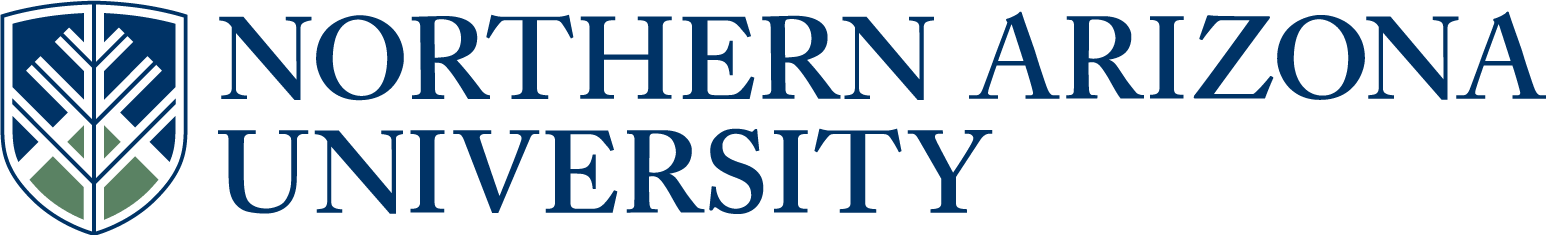 UCC/UGC/ECCCProposal for Course ChangeIf the changes included in this proposal are significant, attach copies of original and proposed syllabi in approved university format.      See upper and lower division undergraduate course definitions.*if there has been a previously approved UCC/UGC/ECCC change since the last catalog year, please copy the approved text from the proposal form into this field.  7.  Justification for course change.Added ME 395 as a prerequisite because it is necessary for success in the class.  The change to have the lab as 3 hrs instead of 2.5 hrs is consistent with other labs that meet for this length of time.IN THE FOLLOWING SECTION, COMPLETE ONLY WHAT IS CHANGING9.   Is this course in any plan (major, minor, or certificate) or sub plan (emphasis)? Yes         No                                                                                                                                        If yes, describe the impact.  If applicable, include evidence of notification to and/or response        from each impacted academic unit. Mechanical Engineering; B.S.E.10.  Is there a related plan or sub plan change proposal being submitted?                Yes         No        If no, explain.These prerequisite changes will not require any related plan changes. 11.  Does this course include combined lecture and lab components?                       Yes        No                If yes, include the units specific to each component in the course description above.Answer 12-15 for UCC/ECCC only:12.   Is this course an approved Liberal Studies or Diversity course?                        Yes         No          If yes, select all that apply.         Liberal Studies       Diversity         Both   13.   Do you want to remove the Liberal Studies or Diversity designation?                Yes         No         If yes, select all that apply.         Liberal Studies       Diversity         Both      14.   Is this course listed in the Course Equivalency Guide?                                    Yes        No 15.   Is this course a Shared Unique Numbering (SUN) course?                              Yes        No Approved as submitted:                                       Yes      No         Approved as modified:                                         Yes      No  Approved as submitted:                                       Yes      No     Approved as modified:                                         Yes      No    FAST TRACK   (Select if this will be a fast track item.  Refer to  Fast Track Policy for eligibility)1.  Course subject and number:ME 4952.  Units:33.  College:CEFNS4.  Academic Unit:Mechanical Engineering5.  Current Student Learning Outcomes of the course.To apply fundamental science and engineering principles to solve problems related to measurement systems and measurement signals.To provide students with a fundamental understanding of measurement systems and how to analyze experimental data.To have students learn the fundamentals of computerized data acquisition, and apply these fundamentals in a laboratory environment.To be familiar with the state-of-the-art in experimental methods as applied to the thermal-fluid sciences, especially pressure, velocity, flow, and temperature measurement systems. To function in a team environment, and to be able to lead a team experiment. To apply statistics to the analysis of experimental data.Show the proposed changes in this column (if applicable).  Bold the proposed changes in this column to differentiate from what is not changing, and Bold with strikethrough what is being deleted.  (Resources & Examples for Developing Course Learning Outcomes)UNCHANGED6.  Current title, description and units. Cut and paste, in its entirety, from the current on-line academic catalog* http://catalog.nau.edu/Catalog/.ME 495  EXPERIMENTAL METHODS IN THE THERMAL SCIENCES  (3)Description: Fundamental methods of acquiring and analyzing experimental data in the thermal sciences, including applied statistics. Experiments in thermodynamics, fluid mechanics, heat transfer, and thermal-fluid systems. 2 hrs. lecture, 2.5 hrs lab; lectures end after ten weeks. Letter grade only. Course fee required.Units: 3Prerequisite: (EGR 225 or CENE 225) and EE 188 with grades of C or better Pre- or Co requisite: ME 450Show the proposed changes in this column Bold the proposed changes in this column to differentiate from what is not changing, and Bold with strikethrough what is being deleted.ME 495  EXPERIMENTAL METHODS IN THE THERMAL SCIENCES  (3)Description: Fundamental methods of acquiring and analyzing experimental data in the thermal sciences, including applied statistics. Experiments in thermodynamics, fluid mechanics, heat transfer, and thermal-fluid systems. 2 hrs. lecture, 2.5 3 hrs lab; lectures end after ten weeks. Letter grade only. Course fee required.Units: 3Prerequisite: ME 395, EE 188, and (EGR 225 or CENE 225) and EE 188 with grades of C or better.  Pre- or Co requisite:  ME 4508.  Effective BEGINNING of what term and year?Fall 2014     See effective dates calendar.CURRENTPROPOSEDCurrent course subject and number:Proposed course subject and number:Current number of units:Proposed number of units:Current short course title:Proposed short course title (max 30 characters):Current long course title:Proposed long course title (max 100 characters):Current grading option:letter grade  pass/fail   or both   Proposed grading option:letter grade   pass/fail  or both   Current repeat for additional units:Proposed repeat for additional units:Current max number of units:Proposed max number of units:Current prerequisite:(EGR 225 or CENE 225) and EE 188 with grades of C or better.  Pre- or Co requisite: ME 450Proposed prerequisite (include rationale in the justification): ME 395, EE 188, and (EGR 225 or CENE 225) with grades of C or better.  Pre- or Co requisite:  ME 450Current co-requisite:Pre- or Co requisite: ME 450Proposed co-requisite (include rationale in the justification): Pre- or Co requisite: ME 450Current co-convene with:Proposed co-convene with:Current cross list with:Proposed cross list with:FLAGSTAFF MOUNTAIN CAMPUSScott Galland2/5/2014Reviewed by Curriculum Process AssociateDateApprovals:F. Ernesto Penado2/5/2014Department Chair/Unit Head (if appropriate)DateChair of college curriculum committeeDateDean of collegeDateFor Committee use only:UCC/UGC ApprovalDateEXTENDED CAMPUSESReviewed by Curriculum Process AssociateDateApprovals: Academic Unit HeadDateDivision Curriculum Committee (Yuma, Yavapai, or Personalized Learning)DateDivision Administrator in Extended Campuses (Yuma, Yavapai, or Personalized Learning)DateFaculty Chair of Extended Campuses Curriculum Committee (Yuma, Yavapai, or Personalized Learning)DateChief Academic Officer; Extended Campuses (or Designee)Date